ΠΡΟΓΡΑΜΜΑ SWISS EUROPEAN MOBILITYΠΙΣΤΟΠΟΙΗΤΙΚΟ ΑΝΑΓΝΩΡΙΣΗΣ ΣΠΟΥΔΩΝ ΣΧΟΛΗ/ΤΜΗΜΑ   ………………………………………………………………………………………………………ΚΑΤΑΣΤΑΣΗ ΑΝΤΙΣΤΟΙΧΙΑΣ ΜΑΘΗΜΑΤΩΝ, ΠΙΣΤΩΤΙΚΩΝ ΜΟΝΑΔΩΝ ΚΑΙ ΒΑΘΜΩΝ     	Αθήνα ………………………......Ο Ακαδημαϊκός υπεύθυνος  της 				Ο/Η Γραμματέας του Τμήματος    διμερούς συμφωνίας………………………………………			              …………………………………………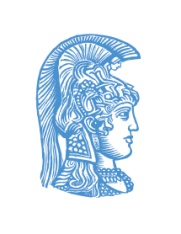 ΕΛΛΗΝΙΚΗ ΔΗΜΟΚΡΑΤΙΑΕθνικόν και ΚαποδιστριακόνΠανεπιστήμιον ΑθηνώνTΜΗΜΑ ΕΥΡΩΠΑΪΚΩΝ ΚΑΙ ΔΙΕΘΝΩΝ ΣΧΕΣΕΩΝ Δ/νση: Πανεπιστημίου 30, τηλ. 210 3689713,14,15,16,46,07,9674 fax. 210 3689720, email. erasmus@uoa.grΣΤΟΙΧΕΙΑ ΦΟΙΤΗΤΗ ΠΟΥ ΜΕΤΑΚΙΝΗΘΗΚΕ ΣΤΟ ΠΛΑΙΣΙΟ ΤΟΥ ΠΡΟΓΡΑΜΜΑΤΟΣ SWISS EUROPEAN MOBILITYΕΠΩΝΥΜΟ  ………………………………………………………………………………………………………………………………………ΟΝΟΜΑ ……………………………………………………………………………………………………………………………………………ΑΡΙΘΜΟΣ ΜΗΤΡΩΟΥ …………………………………………………………………………………………………………………………ΠΑΝΕΠΙΣΤΗΜΙΟ ΥΠΟΔΟΧΗΣ ………………………………………………………………………………………………………………ΠΕΡΙΟΔΟΣ ΣΠΟΥΔΩΝ ΣΤΟ ΠΑΝΕΠΙΣΤΗΜΙΟ ΥΠΟΔΟΧΗΣ:  από ……… /……… /………  έως ……… /……… /………                Τίτλος μαθήματος στο Παν/μιο ΥποδοχήςΠιστωτικέςΜονάδες ECTS Παν/μίου ΥποδοχήςΒαθμός Παν/μίου ΥποδοχήςΤίτλος αναγνωρισμένου μαθήματος στο ΕΚΠΑ(όπως αναγράφεται στον Οδηγό Σπουδών)Πιστωτικές Μονάδες ECTS στο ΕΚΠΑΒαθμός μαθήματος στο ΕΚΠΑΣύνολο:……………Σύνολο:……………